National 5 SQLCheat SheetTo search for and display data:SELECT 	field1, field2 …FROM	table1, table2WHERE 	condition1AND 	condition2…ORDER BY 	field1 ASC, field1 DESC;To add a new complete record:INSERT INTO 	table VALUES 	("data", "data", "data", "data");   To add a new, partially complete record:INSERT INTO 	table (field1, field2, …)VALUES 	("data for field 1", "data for field 2", …);To update the data in a record(s):UPDATE 	tableSET 	field1 = "data1", field2 = "data2"WHERE 	condition;To delete records from a table:DELETE FROM 		tableWHERE 	condition1AND	condition2;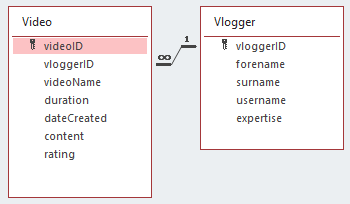 Video        table (sample data)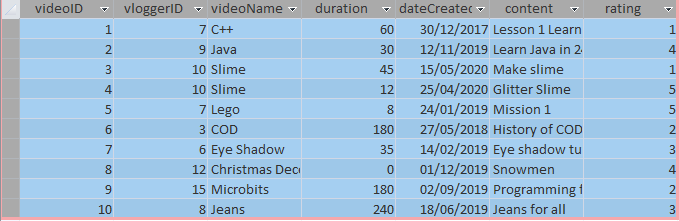 Vlogger       table (sample data)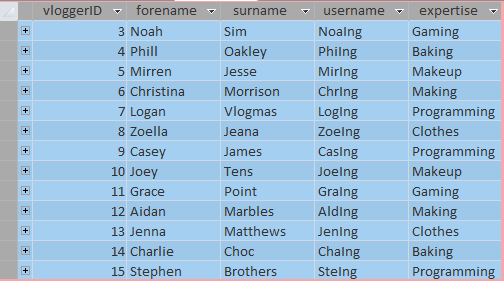 The above database is available from:https://www.sqa.org.uk/pastpapers/papers/papers/2019/N5_Computing-Science_Assignment-Electronic-Files_2019.zip SQL questions using the 2019 Assignment vlogger database.Write SQL statements that could be used to implement the requests below.Display the video name and video duration of the video called “Microbits”.Remove the vlogger, Jenna Matthews, ID 13 from the database.Display the full names of all the Makeup experts.Display all the videos (name and date created) with a rating of 1.  The data should be displayed from the oldest video to the newest.Add the following new vlogger to the database: vloggerID 16, Jenna Atkins, jening, ProgrammingDisplay the forename and surname of the vlogger(s) who have created a Gaming video less than 60 minutes long.  The vloggers should be displayed in alphabetical order of surname.vlogger 12 created a new video today called Jumpers.  The video is 43 minutes long, includes “description of jumper types” and has been given a rating of 4.
Add the new video to the database.The database will no longer store the details of vloggers who specialise in Programming videos.  Remove all these vloggers from the database.The expertise Gaming has been widened to cover other types of game.  Change the expertise from “Gaming” to “Games”.Display all video IDs and names of every video created on the 25th April 2019 by baking experts.Add a new vlogger, Giles Cannon to the database.  You’ll need to make up an ID and username for Giles.  You don’t know what his expertise is yet.A decision has been made to change the rating system so that the maximum rating is 4 instead of 5.  Any videos currently rated 5 should be changed to 4.Display the vlogger’s name, expertise, video name and duration of any video between 30 and 180 minutes long.  The videos should be displayed from the longest video to the shortest.Display the complete details of any vlogger who has had at least a rating of 4.Noah Sim has requested that all his videos are removed from the database.  Implement Noah’s request.Display the names of all the videos created by a programming expert, with a rating of 4 that are less than 60 minutes long.  The video names should be displayed in alphabetical order.